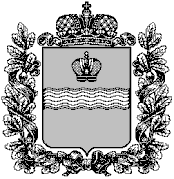 ТЕРРИТОРИАЛЬНАЯ ИЗБИРАТЕЛЬНАЯ КОМИССИЯФЕРЗИКОВСКОГО РАЙОНАРЕШЕНИЕОб утверждении текста избирательных бюллетеней по выборам депутатов в представительные органы местного самоуправления Ферзиковского районаВ соответствии пункта 3 статьи 55 Закона Калужской области №556-ОЗ от 25 июня 2009 года «О выборах в органы местного самоуправления в Калужской области», территориальная избирательная комиссия Ферзиковского района, исполняющая полномочия избирательных комиссий муниципальных образований сельских поселений Ферзиковского района РЕШИЛА:1. Утвердить текст бюллетеня по выборам депутатов Сельской Думы сельского поселения «Село Авчурино» третьего созыва по Авчуринскому семимандатному избирательному округу №1 (приложение № 1).2.Утвердить текст бюллетеня по выборам депутатов Сельской Думы сельского поселения «Деревня Аристово» третьего созыва  по Аристовскому семимандатному избирательному округу №1 (приложение № 2).3.Утвердить текст бюллетеня по выборам депутатов Сельского Собрания представителей сельского поселения «Бебелевский сельсовет» пятого созыва по Бебелевскому десятимандатному избирательному округу №1  (приложение № 3).4.Утвердить текст бюллетеня по выборам депутатов Сельской Думы сельского поселения «Деревня Бронцы» третьего созыва по Бронцевскому семимандатному избирательному округу №1 (приложение № 4).5.Утвердить текст бюллетеня по выборам депутатов Сельской Думы сельского поселения «Село Грабцево» третьего созыва по Грабцевскому десятимандатному избирательному округу №1 (приложение № 5).6.Утвердить текст бюллетеня по выборам депутатов Сельской Думы сельского поселения «Деревня Зудна» третьего созыва  по Зуднинскому семимандатному избирательному округу №1 (приложение № 6).7.Утвердить текст бюллетеня по выборам депутатов Сельской Думы сельского поселения «Село Кольцово» третьего созыва по Кольцовскому семимандатному избирательному округу №1 (приложение № 7).8.Утвердить текст бюллетеня по выборам депутатов Сельской Думы сельского поселения «Деревня Красный Городок» третьего созыва  по Красногороденскому семимандатному избирательному округу №1 (приложение № 8).9.Утвердить текст бюллетеня по выборам депутатов Собрания Представителей сельского поселения «Октябрьский сельсовет»» пятого созыва  по Октябрьскому десятимандатному избирательному округу №1 (приложение № 9).10.Утвердить текст бюллетеня по выборам депутатов Сельской Думы сельского поселения «Село Сашкино» третьего созыва по Сашкинскому семимандатному избирательному округу №1 (приложение № 10).11.Утвердить текст бюллетеня по выборам депутатов Сельской Думы сельского поселения «Деревня Сугоново» третьего созыва  по Сугоновскому семимандатному избирательному округу №1 (приложение № 11).12.Утвердить текст бюллетеня по выборам депутатов Поселковой Думы сельского поселения «Поселок Дугна» третьего созыва по Дугнинскому семимандатному избирательному округу №1 (приложение № 12).13.Утвердить текст бюллетеня по выборам депутатов Сельской Думы сельского поселения «Деревня Ястребовка» третьего созыва  по Ястребовскому семимандатному избирательному округу №1 (приложение № 13).14.Утвердить текст бюллетеня по выборам депутатов  Сельской Думы сельского поселения «Село Ферзиково» третьего созыва  по Ферзиковскому семимандатному избирательному округу №1 (приложение № 14).15.Утвердить текст бюллетеня по выборам депутатов Поселкового Совета сельского поселения «Поселок Ферзиково» пятого созыва  по Ферзиковскому десятимандатному избирательному округу №1 (приложение № 15).Председатель территориальнойизбирательной комиссии                                              В.В. ПавловСекретарь территориальнойизбирательной комиссии                                              Ю.А. Латаева14 августа  2015 года                                                                № 275/63-3